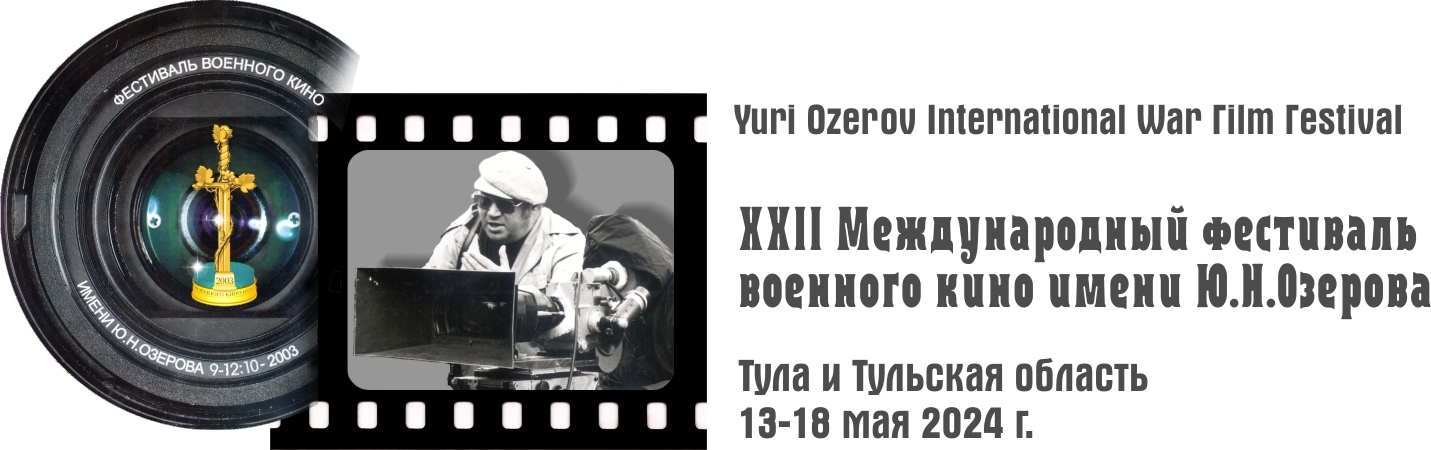 129515, Moscow, Akademika Koroleva str., 8/2, office 114;  Tel: 8 (925)-287-0897www.warcinema.ru; e-mail: onlyart@yandex.ru APPLICATION FORM ATTACHMENT TO THE APPLICATION* When sending materials by e-mail, it is necessary to: 
Attach  the above materials in separate files: a photo of the author, 2-3 photos from the film, a download link by e-mail: onlyart@yandex.ru, indicating the name of the studio in the subject line of the letterIMPORTANTLY!!! If you submit several works from the same studio, only one will be allowed to participate in the competition, if the series,then only one of the most expressive episodes will be allowed to be shown in the competition (at your discretion). For short films: The film can be offered for participation and shown at other festivals within the framework of the International Association of Short Films "MOST" on the recommendation of the Organizing Committee of the Y.N. Ozerov International Short Film Association.  I agree with the terms and conditions. I ask you to direct the film "........." to participate in the competition program of the festival, subject to a positive conclusion of the expert commission, or to place it in other programs of the festival (at the discretion of the Organizing Committee). We hereby confirm to the organizing committee of the festival - LLC Firme-Studio "ONLI ART" the transfer of the rights to use the film submitted by us or its fragments free of charge within the framework of the International Military Film Festival named after Y.N. Ozerov (at the discretion of the Organizing Committee):on the Internet portals covering the competition, in television and Internet broadcasts of the festivalfor educational purposes and in television programs dedicated to the festival; The correctness of the information specified in this application is confirmed by:Head of the organization/participant ______________________ ____________________________                                                                       Signature Deciphering the Signature« ____ » ____________ 202_      Check the selected category:Check the selected category:Check the selected category:Check the selected category:Check the selected category:DOCUMENTARYANIMATED FILMFEATURE FILMSHORT FICTION FILMCatalog details:Age RestrictionsTitle of the film (in Russian in CAPITAL LETTERS): Title of the film (in English in CAPITAL LETTERS):(One Line) Studio, Country, Year of Production, Timing:Producer-Scriptwriter -Producer-Operator-Composer-Main actors (for feature films):Short description:  (no more than 60 words, abbreviation is not allowed) Available film awards:ProducerProducerSurname, first name, patronymicSurname, first name, patronymicCompany NameCompany NameAddressAddressTelephoneE-mailProducerProducerSurname, first name, patronymic Surname, first name, patronymic Date of birthDate of birthAddressAddressTelephoneE-mailExperience of participation in festivals/other events (list)Experience of participation in festivals/other events (list)Professional Achievements/AwardsProfessional Achievements/AwardsMale Lead Actor (for feature films)Female Lead Actor (for feature films)RoleRoleSurname, first name, patronymic of the actorSurname, first name, patronymic of the actorLINK TO WORK on YOUTUBELINK TO WORK on YOUTUBETelephoneTelephoneE-mailE-mailScriptwriterScriptwriterSurname, first name, patronymic Surname, first name, patronymic TelephoneE-mailDirector of photographyDirector of photographySurname, first name, patronymic Surname, first name, patronymic TelephoneE-mailComposer (for feature films)Composer (for feature films)Surname, first name, patronymic Surname, first name, patronymic TelephoneE-mailThe film is provided on a medium CarrierMark AvailabilityFor the Feature Fiction Film categoryDCP+DVDFor Other CategoriesDownload linkHD QualityAppendix to the application (material is provided by e-mail *Mark AvailabilityApplication in electronic form (WORD format without signature and seal, PDF with signature and seal)Dialogue/Editing Lists (for foreign feature films without subtitles)Photo of the director/producer (JPEG at least 500 KB or 200 pixels/inch)Photos (stills) from the film (2-3 pcs, JPEG at least 500 kb or 200 px/inch)